УРОК №27    15.04.20201.Рассказать правила поведения в бассейне. Гигиена воды. 2. Самостоятельное выполнение утренних гигиенических процедур.Фото или видеоСдать до22.04.2020высылать выполненные  домашние задания: everest.distant@yandex.ru
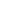 